OŠ J. J. STROSSMAYERA 								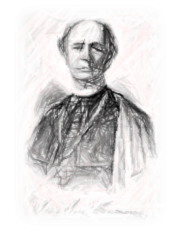 Kardinala A. Stepinca bb31511 Đurđenovac telefon: 031/601-101; fax: 031/ 601-530e-mail: ured@os-jjstrossmayera-djurdjenovac.skole.hrJELOVNIKOD 7. prosinca DO 11. prosinca 2020.							    ravnateljica:				                                         		   Martina Pavlić, prof.7. 12. (PONEDJELJAK)KNEDLE S ČOKOLADOM (PRIJEPODNEVNA SMJENA)KROFNE S ČOKOLADOM (POSLIJEPODNEVNA SMJENA)8. 12. (UTORAK)PUNJENE LEPINJE, ČAJ14. 12. (SRIJEDA)PAHULJICE S MLIJEKOM15. 12. (ČETVRTAK)SENDVIČ SA SALAMOM, CEDEVITA16. 12. (PETAK)BUHTLA SA SIROM I VOĆE